FR 2 Devoirs 6.1.3			Nom ___________________________________A.  La pratique orale:  Meet Jean-Claude!  He is very clumsy and is always getting hurt   Write 6 sentences that describe what has recently happened to him.  Then say them out loud to a parent! 										Intl:  _______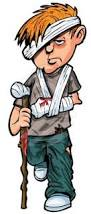 			1.  ____________________________________________________________________			2.  ____________________________________________________________________			3.  ____________________________________________________________________			4.  ____________________________________________________________________			5.  ____________________________________________________________________			6.  ____________________________________________________________________B: Le Passé Composé:  Choose the correct helping verb for each sentence (a, est, s’est).L’année dernière, Marc_________ tombé.Il _________ glissé au bureau.Il _________ cassé le bras. Il _________ allé à l’hopital.Il _________ blessé sévèrement.Par consequence, il n’_________ pas voyagé en France avec sa familleC: Le Passé Composé:  Choose the correct helping verb for each sentence (ai, suis, me suis).Le weekend dernier, j(e)_________ eu la grippe.J(e)_________beaucoup toussé . J(e)_________ aussi vomi.J(e)_________ resté au lit tout le weekend.Je ne _________pas tordu la cheville mais je _________ blessé la gorge en toussant.Fill in the blank with the appropriate words.1. Pendant les vacances de printemps je__________________________(stayed) au lit.2. Je _______________________________________(didn’t have the flu)3. Je _______________________________________(didn’t have a cold)4. Je _______________________________________(didn’t fall)5. Je _______________________________________(didn’t hurt myself)6. Je _______________________________________(didn’t vomit)7. Je ______________________(sneezed).  Je ______________________ (allergic)B. Indicate whether each piece of news is good (une bonne nouvelle) or bad (une mauvaise nouvelle).Des nouvelles							        une bonne 	  une mauvaise 										         nouvelle         	      nouvelleLa semaine dernière, Jacques s’est cassé le pied. 			❍ 			  ❍Hier soir, Isabelle est allée aux urgences parce qu’		❍ 			  ❍		elle a glissé.	Aïe! Je me suis tordu à la cheville. 					❍ 			  ❍Samia n’a pas attrapé un rhume		 			❍ 			  ❍Antoine est rentré cet après-midi parce qu’il 			❍ 			  ❍		se sentait très mal. Mme Leclerc se sent malade depuis son 				❍ 			  ❍		voyage en Thaïlande. M. Lépine s’est coupé le doigt.					❍ 			  ❍Mes enfants vont tous bien.		 				❍ 			  ❍C.  Write an answer to the question “Qu’est-ce qui s’est passé” for each image.  (Be sure to answer in the past tense.) 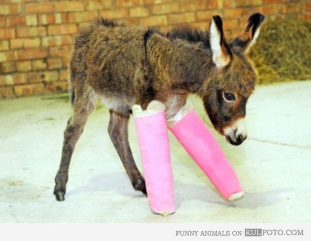 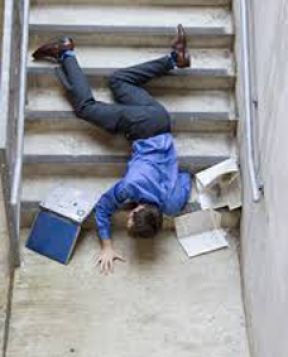 			1.______________________________________________________________			2. _____________________________________________________________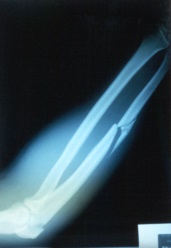 			3. _____________________________________________________________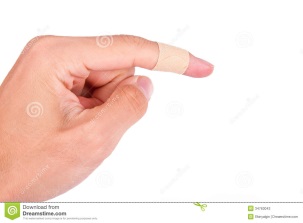 			4. __________________________________________________________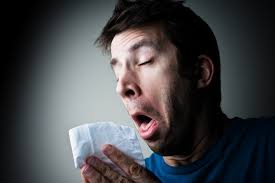 			5.  ______________________________________________________________